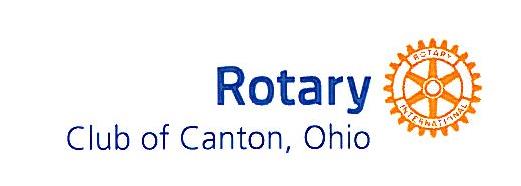 We are looking for your nominations for Rotarian of the Year. This year marks our 7th year of this award. Below you will find the criteria for Rotarian of the Year:Loyal, dedicated Rotarian as shown by level of attendance at meetings,  participation in club activities and fundraisers, and accepting responsible positions in Club and/or District functions and Lives a life that follows the Rotary ideals per the motto “Service Above Self” and follows the 4-way TestSupports the Rotary Foundation and the Canton Rotary Charitable FundSponsored a new member in any Rotary ClubWe have developed a scoring system to fairly evaluate all nominees. All we ask from you is your nomination of a Canton Rotarian who you feel best fulfills the criteria for Rotarian of the Year.There are some members who are ineligible for this award – Current Club officers (President Amanda Tietze, President Elect Michelle Mullaly, Vice President Mark Rojek, Secretary Suzette Matthews, and Treasurer Tom Clevenger) and past winners (Paul White, Dale Holwick, Mike Gregorek, Bob Pattison, Dave Ewing, and Dan Matthews). Only one nomination will be accepted per Rotarian.Please give us your nomination by deadline date of Friday March 2nd. The winner will be announced at an upcoming Rotary meeting.I nominate _______________________________________________Your name ________________________________________________